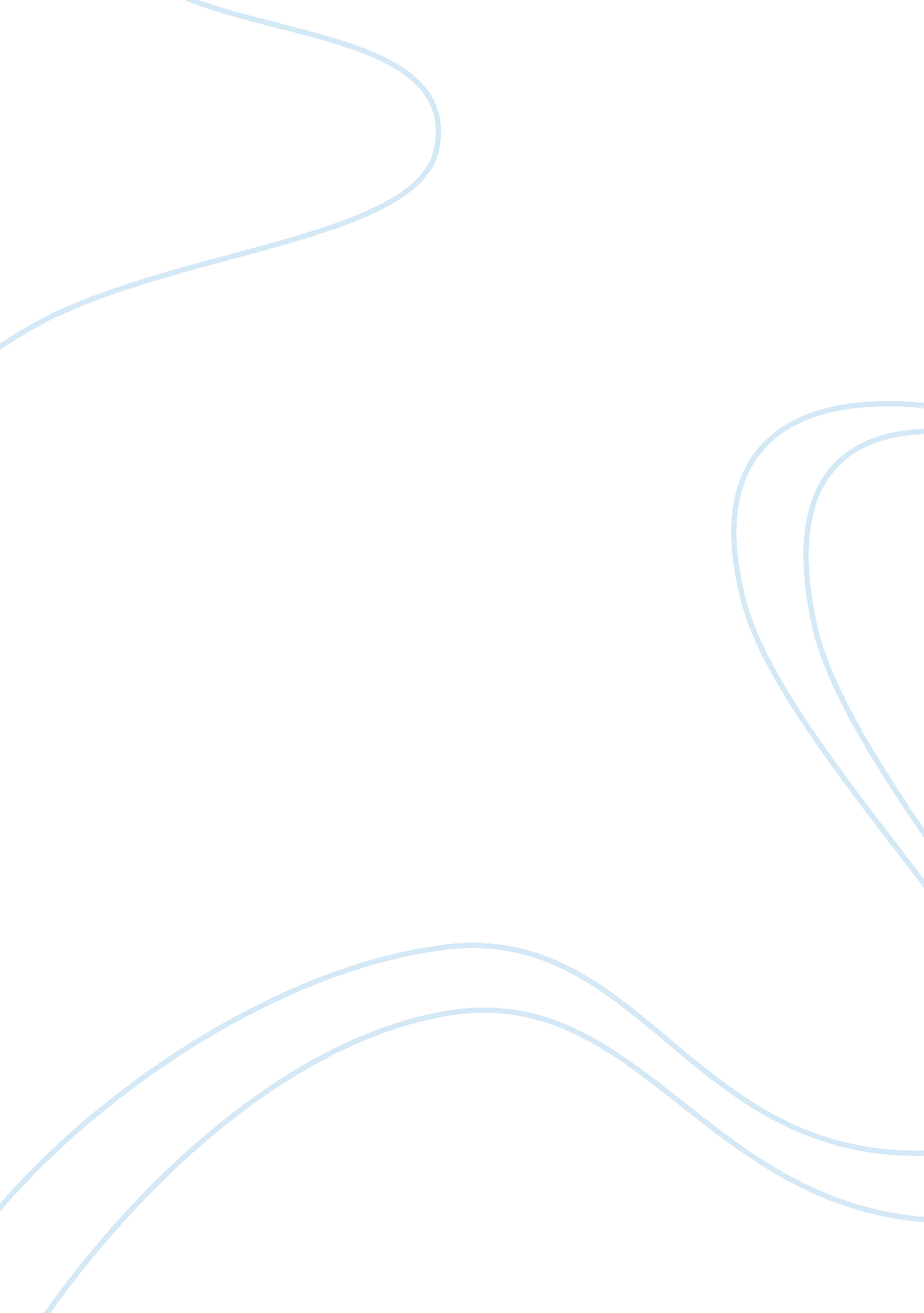 Types of my favorite movies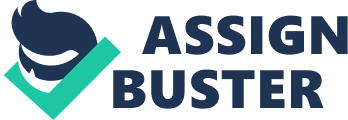 Types of My Favorite Movies Action Movies Thesis ment: Traffic crashes are the significancecause of death and injury among the young population. 
In the context of traffic crashes, two genres are of great significance. These are such as the action movies and news. The viewers of action movies are often confronted with a distinct message when it comes to matters dealing with car crashes. For instance, risky driving and vehicle chase scenes are crucial part of the content of the action movies. A resent analysis has concluded that, incidents of risky driving are always depicted in action movies but the disadvantages of such a behavior are never mentioned (Connor and Wesolowski, 150). From Beullens at al. (5) findings, 44. 9% of driving incidents in action movies are often shown. Driving, speeding and taking a break with screeching tires, sudden and quick breaking are among the risk behaviors depicted in action movies in which only a few of the risky acts appears to be followed by a crash of traffic. In such situations, the movies often show that, 2 people died on the spot, four escaped with minor injuries and no legal penalties were imposed on the driver. 
Horror movies 
Thesis statement: Horror movies have one purpose that is clear. That is to develop the commercial credential of the movie director via portraying his skill and tactics at torture, brutal tracking and young women mutilation of screaming. 
Horror is a fantastic genre coupled with a science of fiction. The movies are significant in criticizing and projecting the issues happening in the current world. In addition to horror movies being scary, they often question gender and sex portrayal as well as capitalism role in the society. Despite their significance in the society, they have faced a lot of criticism. For instance, they have been perceived as harmful and misogynistic by film critics and feminists. On the contrary they are greatly consumed by audiences in particular to torture films. For instance, in the late 1970’s and early 1980’s some films were singled out as being extremely offensive despite their relevant accolades. Some of the films were such as the dressed to kill (1980), Halloween (1978) and maniac (1980). In these films, female characters were slain or brutally attacked when they indulged in sexual fantasies and situations (Joe 1). 
Comedies movies 
Theme: Comedies plays a significant role in developing female identities. 
Comedy through humor helps in passing across various messages. Therefore, it helps individuals in defining there sense of people, world, societies, their desires, dreams and goals. Therefore, no matter how individuals interpret comedy messages, whether they disregard or accept them, to a great extent, they are socially influential. Comedy helps to portray the stereotypes and perceptions of men and women in the society. The most known stereotype is that the image of a woman is incomplete unless defined by her relationship with a man. In addition to that singlehood is viewed as lack of physical or personal qualities or unruliness that would lure a man. However, through the use of comedy films, the topic is brought to the public attention. For example, the Sex and the City helped in giving insight into the lives of four smart, sassy, independent and attractive women in their early thirties and their sexual and love relationship. 
In conclusion, movies are there to entertain audiences regardless of what they contain. Individuals should therefore take the information that is beneficial to them and disregard that which is not essential. 
Works Cited 
Beullens, Roe, & Van den Bulck, John. The portrayal of risk-taking in traffic: A content analysis of popular action movies. Journal of Communications Research, 2. 1(2010): 1–7 
Connor, Stephen, & Wesolowski, Kennedy. Newspaper framing of fatal motor vehicle crashes in four Midwestern cities in the United States, 1999–2000. Injury Prevention, 10 (2004): 149–153 
Joe, Lipsett. (2007): Goring it up: The Cultural Importance of Contemporary Horror. Web. June. 2012. 